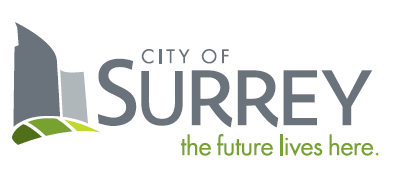 SCHEDULE B – QUOTATIONRFQ Title:	Refuse Collection and Disposal ServicesRFQ No:	1220-040-2023-083CONTRACTORLegal Name: 			Contact Person and Title:		Business Address:		Business Telephone:		Business Fax:			Business E-Mail Address:		CITY OF SURREYCity Representative:	Sunny Kaila, Manager, Procurement ServicesE-mail for PDF Files:	purchasing@surrey.ca1.	If this Quotation is accepted by the City, a contract will be created as described in:(a)	the Agreement;(b)	the RFQ; and(c)	other terms, if any, that are agreed to by the parties in writing.2.	Capitalized terms used and not defined in this Quotation will have the meanings given to them in the RFQ.  Except as specifically modified by this Quotation, all terms, conditions, representations, warranties and covenants as set out in the RFQ will remain in full force and effect.3.	I/We have reviewed the RFQ Attachment 1 – Agreement – Goods and Services.  If requested by the City, I/we would be prepared to enter into that Agreement, amended by the following departures (list, if any):Section			Requested Departure(s)	Please State Reason for the Departure(s):4.	The City requires that the successful Contractor have the following in place before providing the Goods and Services:Workers’ Compensation Board coverage in good standing and further, if an “Owner Operator” is involved, personal operator protection (P.O.P.) will be provided,Workers' Compensation Registration Number ___________________________;Prime Contractor qualified coordinator is Name:  _______________ and Contact Number:  _________________________;Insurance coverage for the amounts required in the proposed Agreement as a minimum, naming the City as additional insured and generally in compliance with the City’s sample insurance certificate form available on the City’s Website at www.surrey.ca search Standard Certificate of Insurance;(d)	City of Surrey or Intermunicipal Business License:  Number ________________;(e)	If the Contractor’s Goods and Services are subject to GST, the Contractor’s GST Number is _____________________________________; and(f)	If the Contractor is a company, the company name indicated above is registered with the Registrar of Companies in the Province of British Columbia, Canada, Incorporation Number ___________________________________.As of the date of this Quotation, we advise that we have the ability to meet all of the above requirements except as follows (list, if any):Requested Departure(s):	Please State Reason for the Departure(s):5.	The Contractor acknowledges that the departures it has requested in Sections 3 and 4 of this Quotation will not form part of the Agreement unless and until the City agrees to them in writing by initialing or otherwise specifically consenting in writing to be bound by any of them.Changes and Additions to Specifications:6.	In addition to the warranties provided in the Agreement, this Quotation includes the following warranties:7.	I/We have reviewed the RFQ Attachment 1, Schedule A – Specifications of Goods and Scope of Services. If requested by the City, I/we would be prepared to meet those requirements, amended by the following departures and additions (list, if any):	Requested Departure(s) 	Please State Reason for the Departure(s):Fees and Payments8.	The Contractor offers to supply to the City of Surrey the Goods and Services for the prices plus applicable taxes as follows:All prices are in Canadian funds.Payment Terms:9.	A cash discount of ____% will be allowed if invoices are paid within ___ days, or the ___ day of the month following, or net 30 days, on a best effort basis.Extra Services:  10.	If additional services are requested by the City of Surrey, the Contractor offers to supply the City of Surrey the extra services per bin, as follows:	If the cost of an Extra Service differs from a unit cost, please provide details on the cost breakdown:Experience, Reputation and Resources:11.	Contractor's relevant experience and qualifications in delivering Goods and Services similar to those required by the Agreement (use the spaces provided and/or attach additional pages, if necessary):12.	Contractor's references (name and telephone number) (use the spaces provided and/or attach additional pages, if necessary).  The City's preference is to have a minimum of three references.  Previous clients of the Contractor may be contacted at the City’s discretion.13.	Contractors should identify and provide the background and experience of all key personnel proposed to provide the Goods and Services (use the spaces provided and/or attach additional pages, if necessary):Key Personnel14.	Contractors should identify and provide the background and experience of all sub-contractors and material suppliers proposed to undertake a portion of the Goods and Services (use the spaces provided and/or attach additional pages, if necessary):15.	Describe your company’s approach in maintaining a flexible workforce to meet the needs of the City.16.	Health, Safety and Protection:  Utilization of Occupational Health and Safety (OH&S) – Contractor should provide evidence of a current program in place. Provide a sample or example OH & S program with general safety program for all workers.	Do you have specific Health and Safety Training Program for all personnel?  Yes    NoHave your employees received the required Health and Safety training and retraining?  	 Yes    No Corporate OH&S policy attached (please tick to confirm).17.	Describe your company’s training program.  Provide a list (i.e. WHMS, Health & Safety, etc.) of refresher or upgrade training, if available, that your company provides for new and existing employees, including examples of subjects covered, materials and frequency.  18.	Contractor should describe their sustainability initiatives relating to the environmental impacts. The environmental attributes (green) of their Goods and Services. Anticipated objectives (e.g., carbon neutral by 2015). Information pertaining to their environmental policies, programs and practices. Confirm that the Contractor complies with any applicable objective (use the spaces provided and/or attach additional pages, if necessary):  19.	Contractor should describe their sustainability initiatives relating to the environmental impacts. The environmental attributes (green) of their Goods and Services. Anticipated objectives (e.g., carbon neutral by 2015). Information pertaining to their environmental policies, programs and practices. Confirm that the Contractor complies with any applicable objective (use the spaces provided and/or attach additional pages, if necessary):  Metro Vancouver’s Non-Road Diesel Engine Emissions Regulation By-law:20.	Contractors should confirm they are in compliance with By-law (if applicable):  Applicable as follows    Not applicable to this project21.	I/We the undersigned duly authorized representatives of the Contractor, having received and carefully reviewed the RFQ and the Agreement, submit this Quotation in response to the RFQ.This Quotation is offered by the Contractor this _______ day of _______________, 202_.CONTRACTORI/We have the authority to bind the Contractor.  PACKAGE A CLOVERDALE    PACKAGE A CLOVERDALE    PACKAGE A CLOVERDALE    PACKAGE A CLOVERDALE    PACKAGE A CLOVERDALE    PACKAGE A CLOVERDALE    PACKAGE A CLOVERDALE  Service Level 1# Months# Bins# Services per BinTotal # ServicesCost per ServiceTotal CostHigh Season6431837,869 $                         -    $                         -   Mid season432692,208 $                         -    $                         -   Low Season23227864 $                         -    $                         -   Service Level 2# Months# Bins# Services per BinTotal # ServicesCost per ServiceTotal CostHigh Season6291053,045 $                         -    $                         -   Mid season41635560 $                         -    $                         -   Low Season21618288 $                         -    $                         -   Service Level 3B# Months# Bins# Services per BinTotal # ServicesCost per ServiceTotal CostHigh Season636792,844 $                         -    $                         -   Mid season432351,120 $                         -    $                         -   Low Season2329288 $                         -    $                         -   Service Level 4B# Months# Bins# Services per BinTotal # ServicesCost per ServiceTotal CostHigh Season632781 $                         -    $                         -   Mid season431751 $                         -    $                         -   Low Season23927 $                         -    $                         -   Package A $                         -   PACKAGE B - GUILDFORD / FLEETWOOD  PACKAGE B - GUILDFORD / FLEETWOOD  PACKAGE B - GUILDFORD / FLEETWOOD  PACKAGE B - GUILDFORD / FLEETWOOD  PACKAGE B - GUILDFORD / FLEETWOOD  PACKAGE B - GUILDFORD / FLEETWOOD  PACKAGE B - GUILDFORD / FLEETWOOD  Service Level 1# Months# Bins# Services per BinTotal # ServicesCost per ServiceTotal CostHigh Season6371836,771 $                         -    $                         -   Mid season421691,449 $                         -    $                         -   Low Season22127567 $                         -    $                         -   Service Level 2# Months# Bins# Services per BinTotal # ServicesCost per ServiceTotal CostHigh Season6561055,880 $                         -    $                         -   Mid season434351,190 $                         -    $                         -   Low Season23418612 $                         -    $                         -   Service Level 3B# Months# Bins# Services per BinTotal # ServicesCost per ServiceTotal CostHigh Season645793,555 $                         -    $                         -   Mid season438351,330 $                         -    $                         -   Low Season2389342 $                         -    $                         -   Service Level 4B# Months# Bins# Services per BinTotal # ServicesCost per ServiceTotal CostHigh Season6927243 $                         -    $                         -   Mid season4917153 $                         -    $                         -   Low Season29981 $                         -    $                         -   Package B $                         -     PACKAGE C - NEWTON    PACKAGE C - NEWTON    PACKAGE C - NEWTON    PACKAGE C - NEWTON    PACKAGE C - NEWTON    PACKAGE C - NEWTON    PACKAGE C - NEWTON  Service Level 1# Months# Bins# Services per BinTotal # ServicesCost per ServiceTotal CostHigh Season66918312,627 $                         -    $                         -   Mid season450693,450 $                         -    $                         -   Low Season250271,350 $                         -    $                         -   Service Level 2# Months# Bins# Services per BinTotal # ServicesCost per ServiceTotal CostHigh Season6391054,095 $                         -    $                         -   Mid season430351,050 $                         -    $                         -   Low Season23018540 $                         -    $                         -   Service Level 3A# Months# Bins# Services per BinTotal # ServicesCost per ServiceTotal CostHigh Season647783,666 $                         -    $                         -   Mid season442351,470 $                         -    $                         -   Low Season2429378 $                         -    $                         -   Service Level 4A# Months# Bins# Services per BinTotal # ServicesCost per ServiceTotal CostHigh Season6826208 $                         -    $                         -   Mid season4817136 $                         -    $                         -   Low Season28972 $                         -    $                         -   Package C $                         -      PACKAGE D - NORTH SURREY     PACKAGE D - NORTH SURREY     PACKAGE D - NORTH SURREY     PACKAGE D - NORTH SURREY     PACKAGE D - NORTH SURREY     PACKAGE D - NORTH SURREY     PACKAGE D - NORTH SURREY  Service Level 1# Months# Bins# Services per BinTotal # ServicesCost per ServiceTotal CostHigh Season610618319,398 $                         -    $                         -   Mid season465694,485 $                         -    $                         -   Low Season265271,755 $                         -    $                         -   Service Level 2# Months# Bins# Services per BinTotal # ServicesCost per ServiceTotal CostHigh Season6261052,730 $                         -    $                         -   Mid season41935665 $                         -    $                         -   Low Season21918342 $                         -    $                         -   Service Level 3A# Months# Bins# Services per BinTotal # ServicesCost per ServiceTotal CostHigh Season656784,368 $                         -    $                         -   Mid season443351,505 $                         -    $                         -   Low Season2439387 $                         -    $                         -   Service Level 4A# Months# Bins# Services per BinTotal # ServicesCost per ServiceTotal CostHigh Season6826208 $                         -    $                         -   Mid season4817136 $                         -    $                         -   Low Season28972 $                         -    $                         -   Service Level 5# Months# Bins# Services per BinTotal # ServicesCost per ServiceTotal CostHigh Season62126546 $                         -    $                         -   Mid season42117357 $                         -    $                         -   Low Season2219189 $                         -    $                         -   Package D $                         -    PACKAGE E - SOUTH SURREY    PACKAGE E - SOUTH SURREY    PACKAGE E - SOUTH SURREY    PACKAGE E - SOUTH SURREY    PACKAGE E - SOUTH SURREY    PACKAGE E - SOUTH SURREY    PACKAGE E - SOUTH SURREY   Service Level 1# Months# Bins# Services per BinTotal # ServicesCost per ServiceTotal CostHigh Season6421837,686 $                         -    $                         -   Mid season429692,001 $                         -    $                         -   Low Season22927783 $                         -    $                         -   Service Level 2# Months# Bins# Services per BinTotal # ServicesCost per ServiceTotal CostHigh Season6531055,565 $                         -    $                         -   Mid season42635910 $                         -    $                         -   Low Season22618468 $                         -    $                         -   Service Level 3A# Months# Bins# Services per BinTotal # ServicesCost per ServiceTotal CostHigh Season655784,290 $                         -    $                         -   Mid season454351,890 $                         -    $                         -   Low Season2549486 $                         -    $                         -   Service Level 4A# Months# Bins# Services per BinTotal # ServicesCost per ServiceTotal CostHigh Season622652 $                         -    $                         -   Mid season421734 $                         -    $                         -   Low Season22918 $                         -    $                         -   Package E $                         -   REFUSE COLLECTION AND DISPOSAL SERVICES – COST SUMMARYREFUSE COLLECTION AND DISPOSAL SERVICES – COST SUMMARYREFUSE COLLECTION AND DISPOSAL SERVICES – COST SUMMARYITEMAREATOTAL ANNUAL COSTPACKAGE ACLOVERDALE$PACKAGE BGUILDFORD/FLEETWOOD$PACKAGE CNEWTON$PACKAGE DNORTH SURREY$PACKAGE ESOUTH SURREY$SUBTOTAL    SUBTOTAL    $GST (5%:)    GST (5%:)    $TOTAL CONTRACT PRICE    TOTAL CONTRACT PRICE    $ITEMEXTRA SERVICECOST PER BIN1.EXTRA SERVICE $Name:Experience:Dates:Project Name:Responsibility:Description of Goods & ServicesSub-Contractors & Material Suppliers NamesYears of Working with ContractorTelephone Number and EmailNo.Equipment DescriptionEngine Tier DesignationEngine Registration Number as Issued by Metro Vancouver1 Tier 0 or   Tier 12 Tier 0 or   Tier 13 Tier 0 or   Tier 14 Tier 0 or   Tier 15 Tier 0 or   Tier 1________________________________________(Legal Name of Contractor)_________________________________________(Signature of Authorized Signatory)_______________________________________(Print Name and Position of Authorized Signatory)________________________________________(Signature of Authorized Signatory)________________________________________(Print Name and Position of Authorized Signatory)